ЦЕНТР ОЛИМПИАД САНКТ-ПЕТЕРБУРГА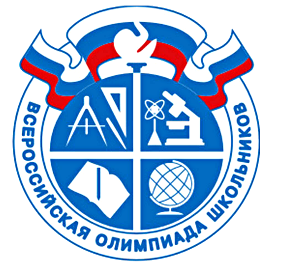 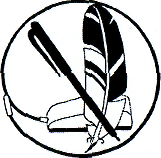 Список приглашенных на региональный этап всероссийской олимпиады школьников по истории9 класс(2019-2020 учебный год)Список приглашенных на региональный этап всероссийской олимпиады школьников по истории10 класс(2019-2020 учебный год)Список приглашенных на региональный этап всероссийской олимпиады школьников по истории11 класс(2019-2020 учебный год)№ФИОРайонЕгоров А.С.ВасилеостровскийЮрьева В.Р.ВасилеостровскийВорсин А.И.ВыборгскийСенин И.М.ВыборгскийСтроганова В.А.ВыборгскийГенкин П.А.КалининскийГрибов Д.В.КалининскийРоманенчук И.И.КалининскийСаргсян А.А.КалининскийБарышников А.Д.КировскийКовалёв Н.А.КОКорнилов Т.О.КОКусов В.Д.КОТхабисимов Е.А.КОФилиппенко Е.А.КОХробрых В.И.КОГаврилов И.Р.КрасногвардейскийДеркач И.Г.КрасногвардейскийЛубнин И.А.КрасногвардейскийМорозов К.С.КрасногвардейскийСвирин Г.Т.КрасногвардейскийАнаньев Я.Д.Красносельский Николаев И.А.КрасносельскийТубольцев А.В.Красносельский Арбузова Ю.Н.КурортныйБелый И.А.МосковскийВасильев М.А.МосковскийДавыдкина Д.А.МосковскийДонцов В.А.МосковскийВыдревич А.С.НевскийГерасимов В.Ю.НевскийКапканов В.С.НевскийКорконосенко Е.К.НевскийРуотси К.Д.Невский Дмитриева Т.М.ПетроградскийЛеоничева М.А.ПетроградскийМальцева Ю.В.ПетроградскийФеттер А.С.ПетроградскийВасильев И.И.ПриморскийВоробьев К.Д.ПриморскийГуторов И.Д.ПушкинскийРехкайнен А.А.ПушкинскийСарызина М.С.ПушкинскийСеребряков М.Р.ПушкинскийДонушкин Н.Р.ФПСтефаненко Н.А.ФПШапсензон Г.Р.ФПГлыбовский М.Н.ФрунзенскийНуриева К.Р.Фрунзенский Рябова С.Л.ФрунзенскийБелов А.И.ЦентральныйЖаров Г.Л.ЦентральныйЛебедев Д.А.ЦентральныйМогорин В.А.Центральный№ФИОРайонГригорьева А.Ю.АдмиралтейскийЕршов И.М.АдмиралтейскийЩульц А.В.АдмиралтейскийПавлов А.А.ВасилеостровскийПришибилович М.А.ВасилеостровскийСевастьянов Д.А.ВасилеостровскийЯрополова П.С.ВасилеостровскийЕрунов М.К.ВыборгскийКрылов Н.С.ВыборгскийЖидкова П.С.КалининскийИпатов А.С.КалининскийКарпусь В.А.КалининскийШакуров А.И.КалининскийКонкин А.Ю.КалининскийАндреев Д.В.КОАндреева А.В.КОБалакина Д.М.КОГубанов К.А.КОЗайчик М.Л.КОИванова П.Г.КОКарташов Г.А.КОХалиулин А.Д.КОКимличенко Е.О.КОМагин М.И.КОАфонин Д.А.КрасногвардейскийГригорьев Д.В.КрасногвардейскийАхмерова А.Д.КрасногвардейскийЛындина В.И.КрасносельскийЕмельяненко М.С.МосковскийСитников Д.Г.МосковскийУхатюк Ю.И.МосковскийЗубов Н.А.НевскийОвчинников А.Д.НевскийВасильев П.Е.ОбийЛавров Г.К.ПетроградскийЕжов И.Д.ПетроградскийКац Л.К.ПетродворцовийСпутай А.П.ПетродворцовийПетрова А.С.ПриморскийАфанасов А.О.ПриморскийБогданов А.В.ПушкинскийОноприенко М.Г.ПушкинскийПопов В.В.ПушкинскийФедорова Е.Н.ПушкинскийБерезин А.В.ПушкинскийДоценко Л.А.ФПОсадчева А.А.ФПЦыганков А.А.ФПХайми Г.П.ФПЛазарева Ю.А.ЦентральныйГородилов А.А.ЦентральныйКалинников П.А.Красногвардейский №ФИОРайонМакарин А.А.ВасилеостровскийНовикова П.А.ВасилеостровскийХрамцова Е.П.ВасилеостровскийБелоусов Р.А.ВыборгскийГраник А.В.ВыборгскийДмитриев Д.А.ВыборгскийРазумнов А.С.ВыборгскийБрусов В.С.КалининскийДенисов А.А.КалининскийИванов А.В.КалининскийКоновалова Н.Д.КалининскийФилимонова А.А.КалининскийАширов А.А.КировскийКомендантов К.И.КировскийТимофеева Д.Д.КировскийАнтипова А.М.КОВесновская Е.А.КОКистев А.Д.КОЛатий Н.В.КОЛучинина Е.М.КОМахмудов М.И.КОМинеева Е.М.КОПридеин В.В.КОТерехов И.М.КОТоркановский М.С.КОШахпарян А.Р.КОАстраускас М.В.КрасногвардейскийБабанчиков Е.В.КрасногвардейскийБорисова А.А.КрасногвардейскийБражникова Д.Е.КрасногвардейскийЕршова Е.А.КрасногвардейскийКолюбаев П.Г.КрасногвардейскийСоловьева М.К.КрасногвардейскийКоренько В.С.КрасносельскийСеменова В.В.КрасносельскийГаврилович Д.Г.КурортныйДанилин А.В.КурортныйБарсук П.А.МосковскийБоброва А.Ю.МосковскийГригорьева Н.Т.МосковскийДарбин О.П.МосковскийМикрюкова А.С.МосковскийНиколаева С.А.МосковскийПеевски Г.П.МосковскийФрадкин Ф.Е.МосковскийАндреенко Д.С.НевскийБашмаков И.А.НевскийСемочкин Г.В.НевскийУваров А.П.НевскийГазетов С.В.ПетроградскийКлещевников Я.А.ПетроградскийЛурье С.С.ПетроградскийМанорик П.А.ПетроградскийСавочкин А.С.ПетроградскийВоронин В.А.ПетродворцовыйЗдор Д.Н.ПетродворцовыйЧерейский А.В.ПетродворцовыйВолощук С.А.ПриморскийДавыдов Н.А.ПриморскийЛифтиев Э.Н.ПриморскийНиколаев Н.А.ПриморскийСемисалов А.Д.ПриморскийТрофимов А.В.ПриморскийБотка Г.Н.ФПКухтин И.Г.ФПЗдрелюк М.Г.ФрунзенскийЗуева Ю.С.ФрунзенскийКудрявич С.Б.ФрунзенскийЮхневич Н.Д.ФрунзенскийГлушкова А.И.ЦентральныйЗабежинский А.М.ЦентральныйЗевацкий Т.Ю.ЦентральныйКатала С.Ю.ЦентральныйКолесникова М.Р.ЦентральныйКрушинина М.Л.ЦентральныйСелецкая В.М.ЦентральныйСкиридов И.С.Центральный